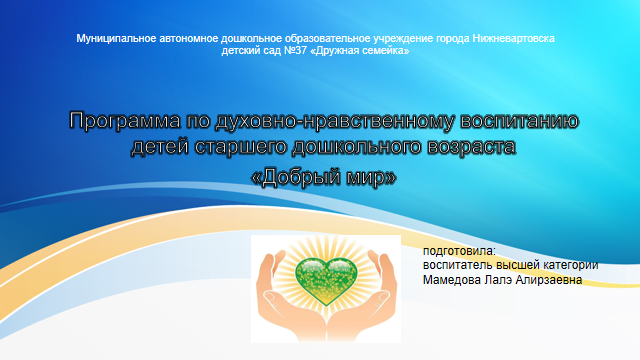 Добрый день уважаемые коллеги! Представляю вашему вниманию опыт реализации программы по духовно-нравственному воспитанию детей старшего дошкольного возраста «Добрый мир»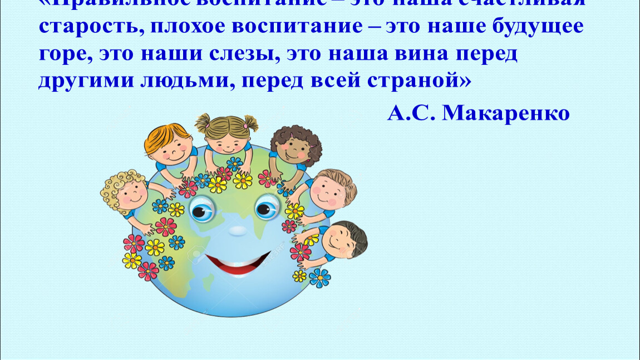 В настоящее время материальные ценности доминируют над духовными, поэтому у детей искажены представления ο доброте, милосердии, великодушии, справедливости. Смещение акцентов в развитии маленьких детей в  сторону ранней интеллектуализации не способствуют духовному развитию. В погоне за развитием интеллекта упускается воспитание души, нравственное и духовное развитие  маленького человека, без которого все накопленные знания могут оказаться бесполезными. И как результат этого - эмоциональная, волевая и духовная незрелость.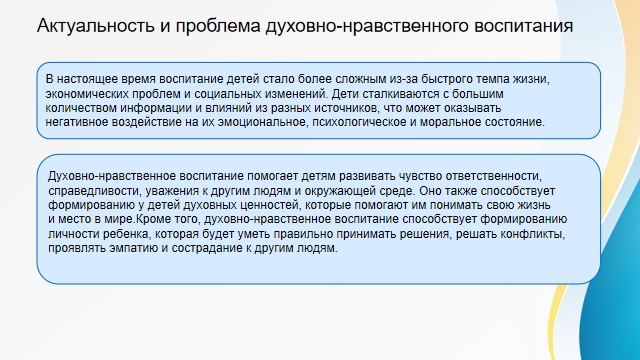 В настоящее время в нашу жизнь стремительно ворвалась западная культура – музыка, фильмы, книги, мультипликация, игрушки, – все это оказывает большое влияние на восприимчивую детскую психику. Настораживает то, что под массивным воздействием западной культуры подрастающее поколение растёт и формируется на чуждых нашей самобытности ценностях. Многое из жизни наших предков уже утрачено. Резко снижается воспитательное воздействие семьи и российской национальной культуры в сфере воспитания.  В условиях ломки сложившихся нравственных идеалов российского общества формирование воспитательного потенциала системы образования приобретает особую актуальность.	Все вышесказанное явилось основой для разработки программы «Добрый мир». Программа реализуется в дошкольном учреждении с детьми старшего дошкольного возраста. Для формирования устойчивых знаний и прочных навыков формирования представлений о духовно-нравственном воспитании программа предусматривает специальные занятия по разработанному перспективному планированию:  занятия по познавательному развитию и изобразительной деятельности, сюжетно-ролевые игры и другие формы работы с детьми. В программе представлены игровые ситуации, дидактические игры и упражнения, беседы, целевые прогулки и наблюдения.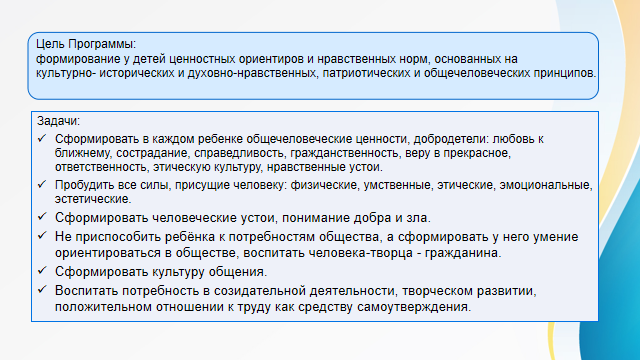 Цель и задачи программы представлены на слайде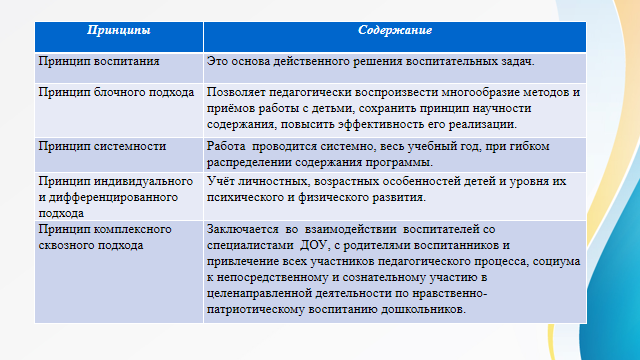 Программа «Добрый мир» в силу особого значения для духовно-нравственного воспитания ребёнка, требует соблюдения следующих принципов, которые также представлены на слайде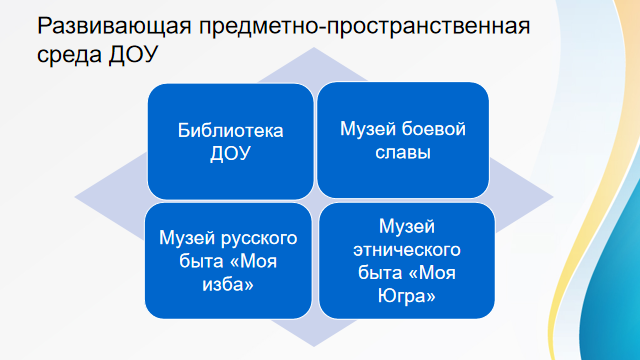 Для эффективности работы по данному направлению необходимо, прежде всего, создать развивающую предметно-пространственную  среду.Создание предметно-развивающей среды ведется в двух направлениях: среда в дошкольном образовательном учреждении, она представлены на слайдесреда группы. Для создания среды в дошкольном образовательном учреждении используются следующие направления деятельности:Поисковая, научно-исследовательская работаРабота с музейным фондомЭкскурсионно- просветительская работаРазвитие сетевого взаимодействияОрганизационная работа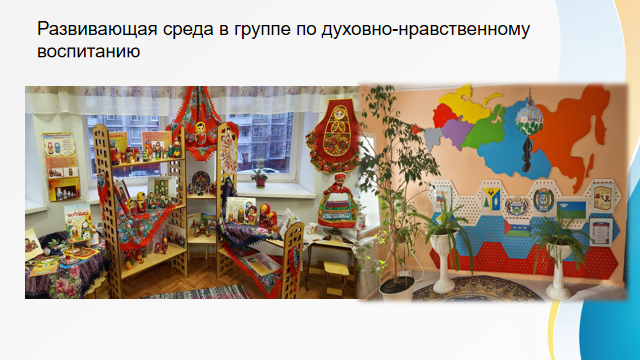 При создании развивающей среды в группе по духовно-нравственному воспитанию детей учитывались возрастные особенности дошкольников, а также интересы мальчиков и девочек. В  группе создана специальная среда, где представлены дидактические, настольные игры, различные атрибуты для ролевых игр, которые используются детьми в совместной с воспитателем и самостоятельной деятельности, а также в организованной форме обучения.      Наборы иллюстраций, плакатов, знакомящие дошкольников с историей и культурой разных народов, в доступной для ребенка форме.       Детская художественная литература в книжном уголке. В качестве наглядного материала выступает фланелеграф, магнитная доска. 	Для занятий с детьми  также используем технические средства обучения: мультимедиа, альбомы, слайды, видеофильмы и др.  Ребенок усваивает сказанное быстрее, если его рассказ непосредственно связан с предметом, картинкой или действием, которое ребенок видит или самостоятельно выполняет.	В наличии  имеются наглядные пособия: плакаты и альбомы по духовно-нравственному воспитанию старших дошкольников, дидактический материал и атрибуты для сюжетно-ролевых игр т.д. Воспитанники старших групп могут делать  из бумаги, природного, бросового  материала подарки для детей младших групп, своих сестер и братьев.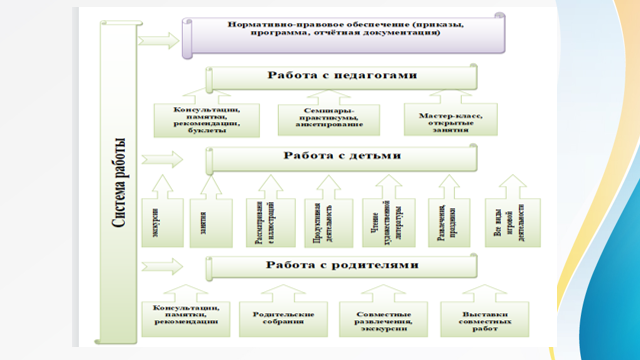 На слайде представлена система работы по духовно-нравственному воспитанию. Для детей старшего дошкольного возраста характерна кратковременность интересов, неустойчивое внимание, утомляемость. Поэтому неоднократное обращение к одной и той же теме лишь способствует развитию у детей внимания и длительному сохранению интереса к определённой теме. Итоги работы над темами можно представить  во время общих спортивных праздников, семейных развлечений, экскурсий. 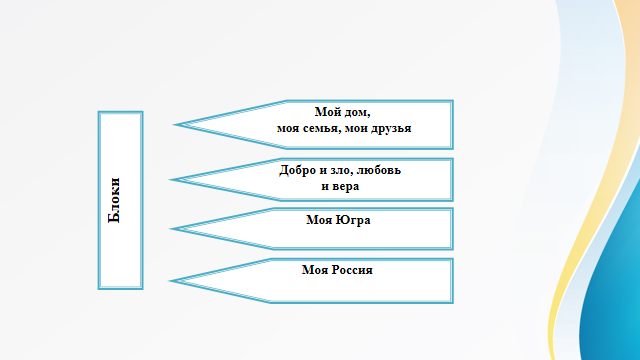 Проблему формирования у дошкольников знаний по духовно- нравственному воспитанию  невозможно решить без целенаправленной, систематически спланированной деятельности педагога на длительный период.  Первые представления о родной стране, которые получает ребёнок в детском саду, должны включать в себя сведения о природе той местности, того края, где он живёт, о разнообразной природе Севера, а также элементарные сведения о социальной структуре малой родины. Работа ведется по следующим блокам которые представлены на слайдеБлок – «Мой дом, моя семья, мои друзья».Прикосновение к истории своей семьи вызывает у ребёнка сильные эмоции, заставляет сопереживать, внимательно относиться к памяти прошлого, к своим историческим корням. Взаимодействие с родителями по данному вопросу способствует бережному отношению к традициям, сохранению вертикальных семейных связей.         В настоящее время эта работа актуальна и особенно трудна, она требует большого такта и терпения от воспитателя, так как в молодых семьях вопросы воспитания нравственности, духовности не считаются важными и зачастую вызывают лишь недоумение. Большое значение имеют семейные экскурсии по городу, посещение с родителями отдельных предприятий и учреждений. Итоги таких экскурсий могут быть выражены в фотовыставке, совместном с ребёнком выступлении или снятом фильме.	Мир ребёнка начинается с его семьи. Работа по данной теме нацелена на  установление тесного контакта и взаимодействие детского сада с семьёй, с родителями воспитанников. У детей развиваем понимание, что семья  - это самые близкие, родные и дорогие люди; воспитываем уважение и заботливое отношение детей к членам своей семьи и окружающим; вызываем интерес к трудовой деятельности взрослых.Блок  «Добро и зло, любовь и вера».Данный блок  знакомит детей:С русскими народными сказками;С репродукциями знаменитых художников;С детьми старшей группы в этом блоке  проводятся:Непосредственно образовательная деятельность;Сюжетно-ролевые игры;Беседы;Чтение художественной литературы;Просмотр мультфильмов, презентаций. Прослушивание песен о дружбе, добре.Труд (взаимопомощь)Блок  «Моя Югра».Данный блок знакомит детей:С родным городом, краем;историей родного города, края;памятниками архитектуры;историческим значением города в жизни России;памятными местами родного края. Во время прогулок, экскурсий учим детей видеть красоту окружающей природы, бережно к ней относиться. Подбирая познавательный материал, содержание которого в наибольшей мере будет способствовать воспитанию нравственных чувств детей. Давать представления детям о некоторых особенностях культуры народов (фольклоре народа: загадках, играх, музыке и т.д.), знакомить с обычаями национальных праздников.Развивать познавательный интерес к истории культуры малой родины через знакомство с игрушками, играми, традициями и обычаями коренных народов Севера.Блок  «Моя Россия».Данный блок знакомит дошкольников: с государственной символикой России: гербом, флагом, гимном;историческим значением столицы нашей Родины;с историческими событиями нашей страны; с историей Великой Отечественной Войны; городами-героями;памятниками архитектуры.На занятиях  закрепляем и обобщаем знания детей о государственной символике России: гербе, флаге, гимне; формируем основы гражданско-патриотических чувств: любовь, гордость и уважение к своей стране, её культуре, осознание личной причастности к жизни Родины; а также формируем  представления о том, что Россия - многонациональная страна;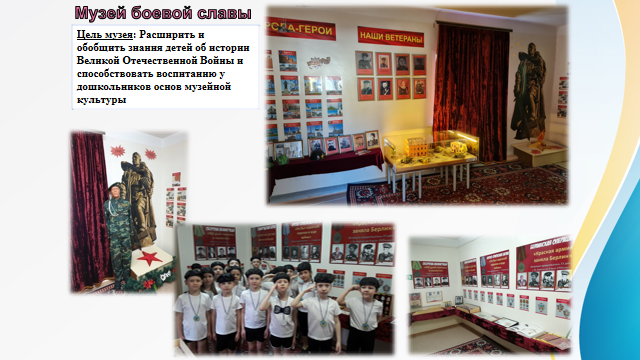 По результатам проведённого в нашем дошкольном учреждении анкетирования по теме «Нравственное воспитание ребёнка» выявлено, что большинство родителей заинтересованы в том, чтобы детям с дошкольного возраста прививали чувство любви и привязанности к природным и культурным ценностям родного края, города, Родины. Родители осознают роль родительского воспитания в становлении нравственных качеств личности ребёнка. В образовательной программе нашего дошкольного учреждения   отмечено, что нравственное воспитание рассматривается как одна из важнейших сторон общего развития ребёнка. В нашем дошкольном учреждении педагоги уже много лет успешно реализуют в своей деятельности задачи нравственно и патриотического воспитания через введение в образовательный процесс новых форм работы с детьми и родителями. Именно в дошкольном возрасте закладывается основа личности: развивается целостное восприятие окружающего мира, непосредственное эмоциональное отношение к окружающим людям, сочувствие к их нуждам и переживаниям. Здесь начинают развиваться такие черты характера, которые закладывают в основу нравственного воспитания: трудолюбие, милосердие, гуманность и т. д. Чувство Родины начинается с восхищения тем, что видит перед собой малыш, чему он удивляется, что вызывает отклик в его душе. И хотя многие впечатления не осознаны им глубоко, но пропущенные через детское восприятие, они играют огромную роль в становлении личности. Последовательность данной работы в нашем образовательном учреждении представлена в схеме: Семья – Детский сад – Родная улица, район – Родной город – Страна – Права и Обязанности. Практическая деятельность включает в себя следующее: собственную деятельность детей, то есть различные виды художественно – творческой деятельности, размещение предметов, экспонатов;совместная поисковая деятельность с педагогом и семьёй, составление проектов, схем, маршрутов; экспериментальную деятельность – опыты, наблюдения (например, путешествие в прошлое предмета).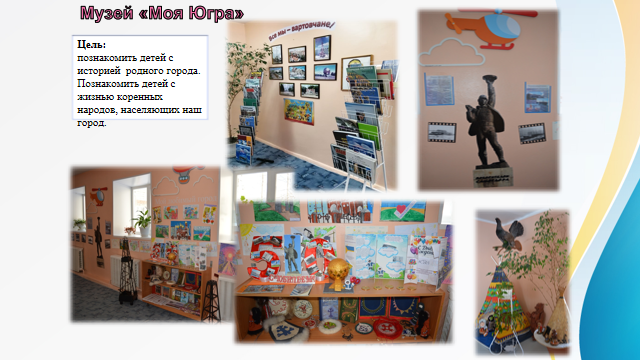 Чтобы дети могли понять, в каком крае они живут, кто является коренными жителями,  необходимо воссоздать атмосферу национального быта. С этой целью в дошкольном учреждении создан мини - музей «Моя Родина Югра», в котором собраны предметы быта ханты и манси. В музее дети могут познакомиться не только с культурой и бытом северных народов, но и увидеть, в каких жилищах они живут, каковы основные промыслы этих народов.При знакомстве с предметами быта, их названиями, назначением, со способами действий с ними, подчёркиваем историческую преемственность с современными аналогами. Дети с удивлением узнают, что все предметы  имеют духовную направленность, так как узоры, выполненные на каком- либо предмете, имеют своё обоснование. Таким образом, рассматривая экспонаты в мини - музее «Моя Родина Югра», дети не только знакомятся с бытом северных народов, но и переносятся в прошлое этих удивительных людей.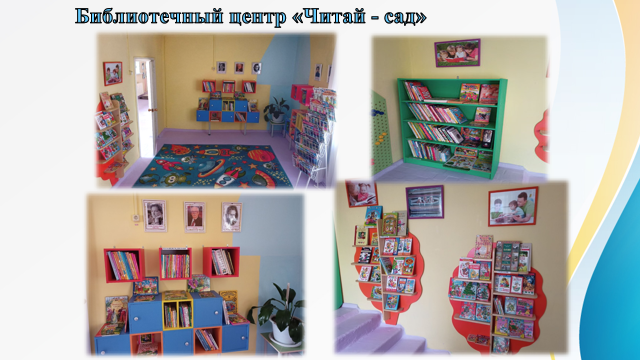 В нашем саду функционирует библиотечный центр, которая имеет важную роль в духовно-нравственном воспитании детей старшего дошкольного возраста. В библиотечном центре дети знакомятся с различными книгами, которые помогают им развить моральные и этические принципы, расширить кругозор и узнать о культуре и традициях своей страны и мира.В  библиотечном центре можно найти книги о национальных традициях, культуре и истории, которые помогут детям понять и принять свою национальную идентичность. Это важно для формирования у детей гражданской позиции, уважения к другим культурам и традициям.Детская библиотека также является местом, где дети могут получить доступ к качественной литературе, которая поможет им развить языковые и когнитивные навыки. Ежемесячно в выходной день совместно с родителями посещаем городскую детскую библиотеку. Чтение книг в детской библиотеке помогает детям расширять свой словарный запас, улучшать понимание прочитанного и развивать логическое мышление.Методика работы с каждым художественным произведением предполагает:чтение произведения (выразительно, художественно, эмоционально);повторное чтение произведения и вовлечение детей в несложный анализ содержания, который подведёт их к осознанию того, что нарушены  правила нравственной воспитанности и как можно их избежать;беседа с детьми по содержанию, используя иллюстрации, имеющиеся в книге и подобранные специально;разучивание рифмованных правил или поэтических произведений.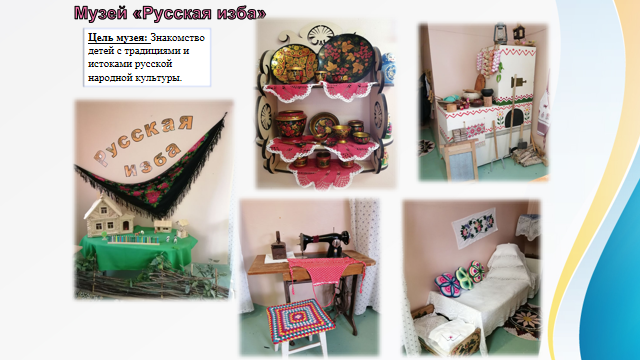 Посещение музея позволяет детям стать непосредственным участником событий, прикоснуться к страницам истории нашей Родины. Предметы прикладного искусства и народных промыслов в музее представлены дымковскими и хохломскими изделиями, тагильскими подносами,половики тканые и вязаные;одеяла лоскутные;салфетки вязаные и вышитые;головные платки и шали.  Знакомство с предметами художественных промыслов, украшенных различными растительными орнаментами, наводят ребят на мысль о неразрывной связи человека и природы. Занятия в музее  включают в себя и знакомство с различными народными играми и традициями в которые можно поиграть в зоне детской активности. Как правило, подобные музеи воспитывают у детей любовь к родному краю, вызывают интерес к историческому прошлому нашей Родины. Музей «Русская изба» расширит представления детей о родной стране, о народных праздниках, познакомит их с народными традициями и обычаями, продолжит формировать интерес к своей Родине, к истокам народной культуры. 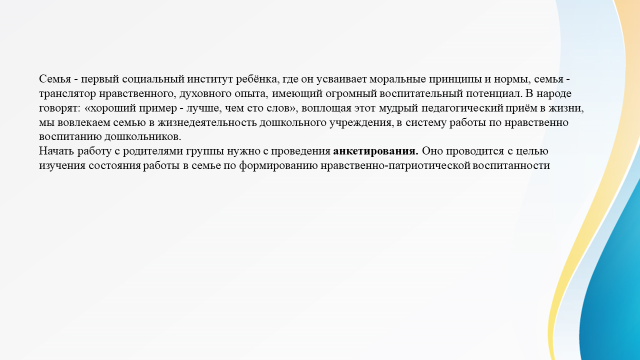 ЗаключениеД.И. Менделеев сказал: «Знания без воспитания – это меч в руках сумасшедшего». Программа «Добрый мир» предусматривает – воспитание Благородного человека, Гражданина России. Как раз то, что мы хотим видеть в наших детях, а так же – раскрывает и дает проявить потенциальные творческие и научные возможности учащихся, несущие им и нам счастье и радость жизни. Таким образом, духовно-нравственное воспитание детей старшего дошкольного возраста является очень важным, чтобы помочь детям стать гармоничными личностями и успешными членами общества. У меня все. Спасибо за внимание!